Конспект НОД по конструированию в подготовительной группе   Интеграция образовательных областей: познавательное развитие, речевое развитие, художественно-эстетическое развитие, социально-коммуникативное развитие, физическое развитие.                                    «Заяц в технике оригами»Цель: Изготовление поделки в технике оригами «Заяц».Задачи:Образовательные:Научить выполнять изделие по наглядным показам педагога.Формировать умение детей складывать лист бумаги в разных направлениях, разными способами. Развивающие:Развивать мелкую моторику пальцев рук.Развивать познавательный интерес и творческую фантазиюВоспитательные:Воспитывать аккуратность, усидчивость, желание увидеть результат.Прививать желание заниматься техникой оригами.Воспитывать положительное отношения к труду.Оборудование и материалы: бумага, ножницы, фломастеры.Демонстрационный материал: образец изделия.Ход занятия
Организационная часть.Сегодня у нас не простое занятие, мы сегодня будем с вами волшебниками. Для нашего волшебства понадобится лист бумаги и ножницы. А чтобы понять, что мы будем делать с их помощью, вам нужно отгадать загадку:«Много бед таят леса.Волк, медведь там и лиса!Наш зверек живет в тревоге,От беды уносит ноги...Ну-ка, быстро отгадай-ка,Как зверек зовется?» ... (Дети: - Зайка)Сегодня мы с вами будем делать зайца в технике оригами.   Заяц – старый наш знакомый. Уши длинные, хвостик не велик, задние лапы – сильные. Летом заяц – серый, рыжевато-серый, грифельный. Зимой – белый. Место обитания зайца – преимущественно негустые леса. Врагов у зайца – хоть отбавляй. Волки, лисы, хищные птицы, всех он опасается. Но догнать и поймать зайца непросто. Лапы у него широкие и пушистые. Вот, например, зимой. Бежит он, порой, как на лыжах. Снежных сугробов в зимнюю пору много, зайцу-то ничего, а собаки настигнуть его не могут.Нам сегодня для работы потребуются материалы: бумага, ножницы, фломастеры или карандаши для оформления поделки.Демонстрация образца.Дети рассматривают образцы зайцев, выполненных в технике оригами. Техника безопасности.Храните ножницы в указанном месте в определённом положении.При работе внимательно следите за направлением резания.Не работайте с тупыми ножницами и с ослабленным шарнирным креплением.Не держите ножницы лезвием вверх.Не оставляйте ножницы с открытыми лезвиями.Не режьте ножницами на ходу.Не подходите к товарищу во время работы.Передавайте закрытые ножницы кольцами вперёд.Во время работы удерживайте материал левой рукой так, чтобы пальцы были в стороне от лезвия.Практическая деятельность.Посмотрите у вас на столах лежат листы бумаги.Возьмите свои квадраты и согните по диагонали. Чтобы получился треугольник. Разогните.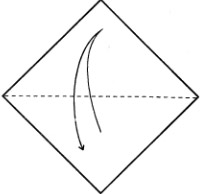 Опустите верхние стороны к линии перегиба. Посмотрите у вас получилось «мороженое».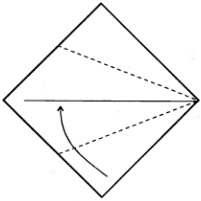 Теперь верхний уголок опустите вниз к вершинам двух углов.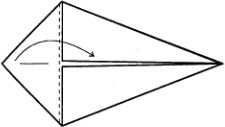 Затем отогните угол так, чтобы он немного выходил за верхнюю сторону.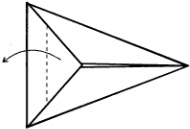 Боковые уголки загибаем наискосок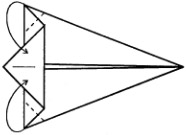 Переворачиваем фигуру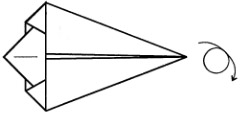 Динамическая пауза.А сейчас все по порядкуВстанем дружно на зарядку (руки на поясе).Руки в сторону согнули,Вверх подняли, помахали,Спрятали за спину их.Оглянулись через правое плечоЧерез левое ещё.Дружно присели,Пяточки задели,На носочки поднялись,Опустили руки вниз.Сгибаем угол до противоположной линии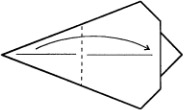 Складываем пополам от себя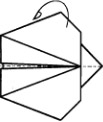 Выдвигаем «уши»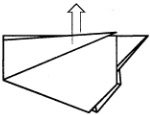 Надрезаем ножницами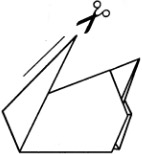 Отгибаем наискосок.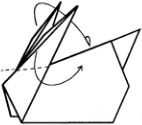 Расширьте «ушко».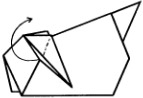 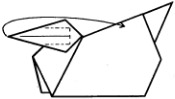 Расправьте и загните «ушко», придайте зайцу объём.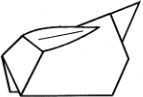 Делаем второе «ушко».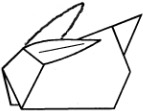  Заключительная часть.- Наш зайчик готов!- Что не хватает нашим зайчикам?- Правильно глазки нужны, носик, ротик и усы.- Возьмите фломастеры и дорисуйте своим зайчикам. Рефлексия. “Моё настроение”. Для каждого ребенка выдаются три карточки с изображением лиц: веселого, грустного, нейтрального. Им предлагается выбрать карточку, которая соответствует их настроению.Итог: Сегодня вы научились изготавливать зайца в технике оригами из бумаги. Вам понравилось?Спасибо за работу. 